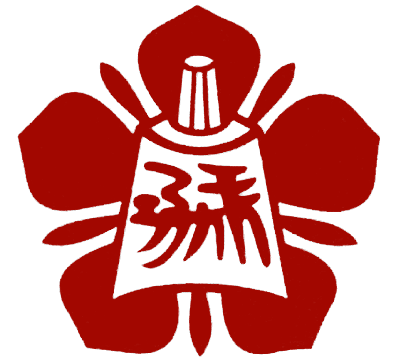 指導教授選定申請表926研究生申請日期年  月  日年  月  日學號級別指導教授系所共同指導教授(無則免填)系所論文題目指導教授簽章(請加註日期)年    月    日年    月    日年    月    日年    月    日年    月    日共同指導教授簽章(請加註日期)年    月    日年    月    日年    月    日年    月    日年    月    日研究生簽章單位戳章(請加註日期)單位戳章(請加註日期)單位戳章(請加註日期)年    月    日備註一、學生須於入學後第一學年結束(7/31)前經指導老師簽章後，將本表繳至學程辦公室始完成申請作業。研究生申請指導教授，應由本院各系所聘任之專、兼任助理教授以上教師為原則，每屆指導學生人數如下：(自109學年度起入學新生開始實施)1.本院專任老師可指導3位學生。2.非本院專任教師不可指導AMBA學生。3.共同指導之名額以1名計算。三、專任教師離職、退休時，其指導之研究生尚未畢業者，原指導教師如聘為兼任教師得繼續指導該研究生，惟應有本院專任教師共同擔任指導教授，共同指導不列入名額計算。四請詳閱本學程研究生申請更換指導教授原則五、如學程一、學生須於入學後第一學年結束(7/31)前經指導老師簽章後，將本表繳至學程辦公室始完成申請作業。研究生申請指導教授，應由本院各系所聘任之專、兼任助理教授以上教師為原則，每屆指導學生人數如下：(自109學年度起入學新生開始實施)1.本院專任老師可指導3位學生。2.非本院專任教師不可指導AMBA學生。3.共同指導之名額以1名計算。三、專任教師離職、退休時，其指導之研究生尚未畢業者，原指導教師如聘為兼任教師得繼續指導該研究生，惟應有本院專任教師共同擔任指導教授，共同指導不列入名額計算。四請詳閱本學程研究生申請更換指導教授原則五、如學程一、學生須於入學後第一學年結束(7/31)前經指導老師簽章後，將本表繳至學程辦公室始完成申請作業。研究生申請指導教授，應由本院各系所聘任之專、兼任助理教授以上教師為原則，每屆指導學生人數如下：(自109學年度起入學新生開始實施)1.本院專任老師可指導3位學生。2.非本院專任教師不可指導AMBA學生。3.共同指導之名額以1名計算。三、專任教師離職、退休時，其指導之研究生尚未畢業者，原指導教師如聘為兼任教師得繼續指導該研究生，惟應有本院專任教師共同擔任指導教授，共同指導不列入名額計算。四請詳閱本學程研究生申請更換指導教授原則五、如學程一、學生須於入學後第一學年結束(7/31)前經指導老師簽章後，將本表繳至學程辦公室始完成申請作業。研究生申請指導教授，應由本院各系所聘任之專、兼任助理教授以上教師為原則，每屆指導學生人數如下：(自109學年度起入學新生開始實施)1.本院專任老師可指導3位學生。2.非本院專任教師不可指導AMBA學生。3.共同指導之名額以1名計算。三、專任教師離職、退休時，其指導之研究生尚未畢業者，原指導教師如聘為兼任教師得繼續指導該研究生，惟應有本院專任教師共同擔任指導教授，共同指導不列入名額計算。四請詳閱本學程研究生申請更換指導教授原則五、如學程一、學生須於入學後第一學年結束(7/31)前經指導老師簽章後，將本表繳至學程辦公室始完成申請作業。研究生申請指導教授，應由本院各系所聘任之專、兼任助理教授以上教師為原則，每屆指導學生人數如下：(自109學年度起入學新生開始實施)1.本院專任老師可指導3位學生。2.非本院專任教師不可指導AMBA學生。3.共同指導之名額以1名計算。三、專任教師離職、退休時，其指導之研究生尚未畢業者，原指導教師如聘為兼任教師得繼續指導該研究生，惟應有本院專任教師共同擔任指導教授，共同指導不列入名額計算。四請詳閱本學程研究生申請更換指導教授原則五、如學程